TALLER PLAN DE MEJORAMIENTO MATEMÁTICAS GRADO 3°PRIMER PERIODO 2023DOCENTE: ADRIANA PATRICIA CANO RAMIREZLOGROS: Aplica el algoritmo de la adición, sustracción y la multiplicación en solución de ejercicios.Identifica el número mayor y el número menor en un grupo de números naturales y reconoce los mismos en el sistema de numeración romanoCompleta el cuadro según el ejemplo.Andrés ahorró 635.500 pesos y gastó en el parque de diversiones 127.350 pesos, en total ¿cuánto dinero le quedó?Escribe el signo > mayor que o < menor que según corresponda.56.101	<	65.20020.345		20.30093.114		92.114  5.678		  7.60836.401		34.40166.900		69.900Margarita  compró un helado en  1.570 pesos y un pastel  de fresas en 8.950 pesos, en total ¿cuánto dinero gastó margarita?Para una rifa del club, Lucas vendió 3.167 rifas y Delfina, 2.204. ¿Cuántas rifas vendieron entre los dos?El libro que lee Juan tiene 825 páginas; el de Pepa, 483 páginas y el de Rosa tiene tantas páginas como los dos libros anteriores juntos. ¿Cuántas páginas tiene el libro de Rosa?Si un año tiene 365 días y han transcurrido 178 días, ¿cuántos días faltan para terminar el año? Resuelva la siguiente  operación combinada 73.453+ 12.674- 31.500 es igual a: Resover: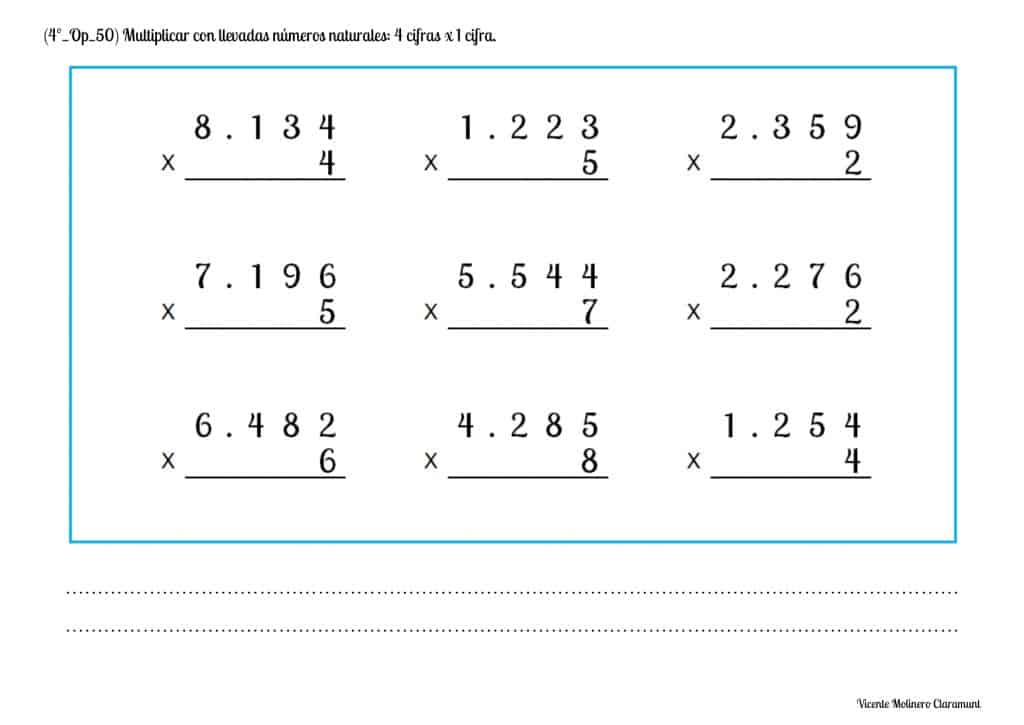 Une con líneas cada número con el sistema romano que le corresponde.NúmeroValor posicionalEscritura en letras67. 12360.000 + 7.000 + 100 + 20 + 398.101 8.90310.370300569 50881012915DLXIXCIXXIXCCCXVLXXXVIII L